Aquathlon Benjamins-BenjaminesAnnées 2011-2012.Natation : 200m : Une longueur + un triangle + une largeur.SortieDépart Piscine 50mCourse à Pied : 1400m : rejoindre la piste d'athlétisme , 3 tours complets.2chouchous.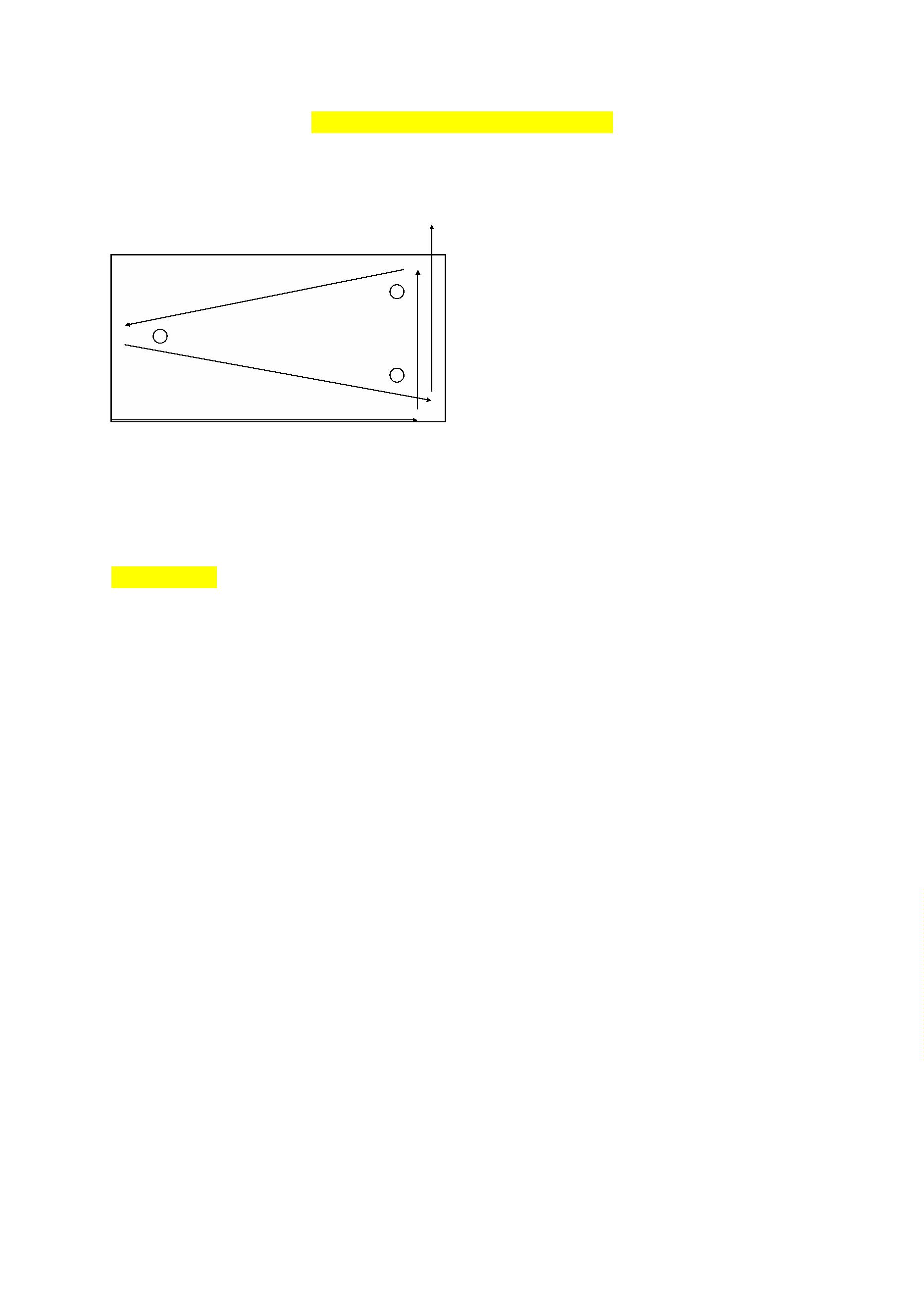 